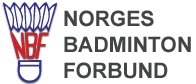 HANDLINGSPLAN FOR UTVIKLINGSKOMITEEN (UK) – sesongen 2018 –2019 og 2019 – 2020 Utvikling skal bety nytenking og utradisjonelle vinklinger, som kan påvirke forbundets drift og fremtidige resultater, både praktisk og økonomisk. MålTiltakHvordanHvordanFølge opp/notaterFølge opp/notaterFølge opp/notaterAnsvarlig og nårResultaterResultaterFlere jenter i badmintonsporten;SpillereLedereDommere(pr i dag overvekt av gutter/menn på alle områder)Flere jenter i badmintonsporten;SpillereLedereDommere(pr i dag overvekt av gutter/menn på alle områder)Utlyse rekrutteringsmidler til kretser til lignende lokale samlingerLage tekst og sende til alle kretserLage tekst og sende til alle kretserGod søkning, men dårlig gjennomføring.Gjennomføring evalueresGod søkning, men dårlig gjennomføring.Gjennomføring evalueresGod søkning, men dårlig gjennomføring.Gjennomføring evalueresUtv.konsulentJanuar 2019Flere jenter i badmintonsporten;SpillereLedereDommere(pr i dag overvekt av gutter/menn på alle områder)Avholde «lederkurs» for jenterSamarbeid med kretsene (og idrettskretsene?) Samarbeid med TIKSamarbeid med kretsene (og idrettskretsene?) Samarbeid med TIKKartlegge kursmuligheter hos idrettskretseneKartlegge kursmuligheter hos idrettskretseneKartlegge kursmuligheter hos idrettskretseneUtv.konsulentInnen utgangen av juni 2019Inkludere spillere med funksjons-nedsettelser i badminton-klubbeneInkludere spillere med funksjons-nedsettelser i badminton-klubbeneKurs/workshops til klubbtrenere for hvordan tilrettelegge for funksjonshemmedeKurs/workshops til klubbtrenere for hvordan tilrettelegge for funksjonshemmedeSamarbeid mellom UK, UIK og Utviklingskonsulent om utvikling av kurskonseptBør avholdes i forbindelse med Grenseløse idrettsdagerSamarbeid mellom UK, UIK og Utviklingskonsulent om utvikling av kurskonseptBør avholdes i forbindelse med Grenseløse idrettsdagerIntegreringsutvalgInnen utgangen av 2018IntegreringsutvalgInnen utgangen av 2018IntegreringsutvalgInnen utgangen av 2018Strategisk KlubbutviklingLage plan for strategisk klubbutviklingLage plan for strategisk klubbutviklingOppfølgingsmøter ute i klubbene, løpende kontakt med klubbeneOppfølgingsmøter ute i klubbene, løpende kontakt med klubbeneErfaringer, hva fungerer, hva fungerer ikke, ulike utfordringer stor vs. liten klubb ?Utv.konsulentNestleder UKUtv.konsulentNestleder UKUtv.konsulentNestleder UKStrategisk KlubbutviklingMal for etablering av klubberMal for etablering av klubberSynliggjøre malen som allerede finnes på www.badminton.no Synliggjøre malen som allerede finnes på www.badminton.no Plan for strategisk klubbutviklingUtv.konsulentUtv.konsulentUtv.konsulentFlere medlemmer i NBF gjennom arbeid for flere haller, bedre haller og økt tilgang på halltidVidereføre anleggsutvalg og opprette mandat for utvalgetTa kontakt med aktuelle kandidaterNytt og fungerende utvalg må opprettes – Felles ansvar på tvers, også en del av strategisk klubbutviklingFlere medlemmer i NBF gjennom arbeid for flere haller, bedre haller og økt tilgang på halltidSamarbeid mellom UK og kretser om anleggskontakter i hver krets KontinuerligFlere medlemmer i NBF gjennom arbeid for flere haller, bedre haller og økt tilgang på halltidOppdatere kontaktinfo for kretsene våre til alle idrettskretseneInfo ut til kretsene via mailKontinuerligFlere medlemmer i NBF gjennom arbeid for flere haller, bedre haller og økt tilgang på halltidBistå kretsene med å få registrert seg på Doffin for å følge med på anleggsprosjekter lokaltInfo via mail om framgangsmåte og muligheterKontinuerligBreddeutviklingVære synlige ute for å spre kunnskap om badminton som idrettTilstedeværelse på for eksempel Verdens Kuleste dag i OsloOpprette et breddeutvalgKontinuerligBreddeutviklingOppsøkende virksomhet mot minoritetsgrupperJobbe mot kretsene for å finne innvandrergrupperJobbe videre med integreringKontinuerlig Integreringsutvalget ?UngdomssatsingU13 og U15De beste U13 og U15 spillerne inviteres på nasjonale samlinger Invitere til en nasjonal samling samt få til satsing på regional samling i et område-Først ut:Trondheim med omegnSamarbeide med klubber og kretser for de regionale samlinger. Arrangere den nasjonaleTrenerUngdomssatsingU13 og U15U15 spillere kan få TIK oppdrag i utlandetKommer fortløpende info fra TIKTIK velger spillereTIKStudentidrettEtablere og følge opp badmintonklubber i studentidrettslagNestleder UKUtv.konsulentLandsfinalenFinale lagspill U13 og U152019Fem deltagende kretser som har gjennomført seriespill for minst enten U13 eller U15 med deltagelse fra minst 3 av kretsens klubber2020Seks deltagende kretser som har gjennomført seriespill for minst enten U13 eller U15 med deltagelse fra minst 3 av kretsens klubberInformere på nett, e-mail og FBBooke hallBooke overnattingSamarbeid med KK om seriespill i kretseneInvitere lagene som får deltaOrganisere og gjennomføre landsfinalenEndre bestemmelseneAlternativer til Kragerø?Utv.konsulentLeder UKInfo og WebFaceBook3.000 likes 31.12.20195.000 likes 31.12.2020Oppfordre klubbene til å lage FB siderVære aktive på FBAlle kontinueringInfo og WebInstagram750 følgere 31.12.20191.000 følgere 31.12.2020Oppfordre klubbene til å bruke InstagramVære aktive på InstagramAlle kontinuerligInfo og WebHjemmesideOppdatert hjemmeside hvor informasjon er lett tilgjengelig og logisk plassertUnder utarbeidelseUtv.konsulentVeteranutvalgetHolde veteranenes engasjement i gangVeteranmesterskap hvert årVeteranutvalgetVeteranutvalgetDet er forskjell på elite-veteraner og mosjons-veteranterSikre deltagelse fra Norge i EM og VM for veteranerVeteranutvalgetVeteranutvalgetFlere turneringer for veteranklasserOppfordre klubbene til å melde inn veteranklasser i lokale turneringerVeteranutvalget Crossminton1.Utvikle nye klubber3 klubber innen utgangen av 2019Utv.konsulentCrossmintonutv